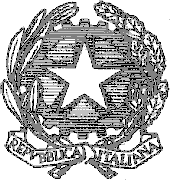 Tribunale Amministrativo Regionale della Campania- Napoli -Determina n. 12  del 21/04/2016								 Prot. N.   675  del  21/04/2016OGGETTO: Acquisto di faldoni e cartelline. Codice C.I.G. Z41194C0CA –– Affidamento.Il Segretario GeneraleVista  27/04/1982 n. 186;Visto il D. Lgs 12/04/2006 n. 163Visto il D. Lgs 09/04/2008 n. 81Visto il D. Lgs n. 50/2016 Codice dei Contratti;Visto il Regolamento di organizzazione degli Uffici Amministrativi della G.A. (D.P.C.S. 15/02/2005)Visto il Regolamento recante l’esercizio dell’Autonomia finanziaria della GA 06/02/2012;Vista la deliberazione dell’Autorità per  sui contratti pubblici  di lavori, servizi e forniture n. 26 del 22/05/2013, recante prime indicazioni sull’assolvimento degli obblighi di trasmissione delle informazioni all’AVCP ai sensi dell’articolo 1 comma 32 della L 190/2012 e in particolare, l’articolo 4 n. 3 nella parte in cui dispone che per i contratti di importo inferiore ad € 40.000,00 le stazioni appaltanti sono tenute ad effettuare sui loro siti web istituzionali la pubblicazione delle informazioni indicate all’articolo 3 della deliberazione medesima;Visto l’articolo 31 e successivi del Regolamento per l’esercizio dell’Autonomia finanziaria della GA 06/02/2012Visto l’atto del Segretario Generale della Giustizia Amministrativa n. 14 del 2/12/2013 recante la disciplina per le acquisizioni in economia di lavori, servizi e forniture, in attuazione delle previsioni dell’articolo 125 del D. Lgs 163/2006 nonché del Regolamento di attuazione DPR  207/2010 Viste le linee guida dettate dal RPC in tema di procedure di spesa con la comunicazione del 10 febbraio 2016 e le disposizioni di cui al PTPC DPCS 7/2014 e documento di aggiornamento DPCS 9/2015 in particolare le indicazioni circa il prezzo della carta fissato dall’ANAC al fine degli acquistiVista la determina n. 7 del 21/03/2016 con la quale si dava corso alle attività propedeutiche per l’acquisto di materiale di cancellaria e si nominava il Dr. Michele Bocchino responsabile del procedimento per la predetta acquisizione.Considerato che in data 15/04/2016 è stata lanciata la  richiesta di offerta (RDO) sul Mepa n. 1183172 a cui sono stati invitati 9 fornitori;Visto che alla data del 21/04/2016 individuata come termine ultimo per la presentazione delle offerte, sono pervenute due offerte da parte della Tipografia e legatoria Senior di Giovanni De Martino s.a.s. e da parte di 2M ufficio s.r.l.;Preso atto  che l’offerta economica presentata dalla ditta Tipografia e legatoria Senior di Giovanni De Martino s.a.s. è risultata quella recante il prezzo più basso, per un importo di euro 1.415,00 (millequattrocentoquindici/00) IVA esclusa;Ritenuto di procedere all’atto di stipula con la predetta società per la fornitura di cui all’ oggetto in data 21/04/2016;Acquisito il Codice Identificativo Gara n: Z41194C0CA;  Considerato che la ditta Tipografia e legatoria Senior di Giovanni De Martino s.a.s.,  ha ottemperato agli obblighi di tracciabilità dei flussi finanziari di cui all’articolo 3 della L 13/08/2010 n. 136 e smi;Acquisito il Documento Unico di Regolarità contributiva in ed accertata la regolarità dello stesso;Accertato il possesso  da parte della medesima società dei requisiti di carattere generale, tecnico, organizzativo ed economico finanziario per il servizio in questione; DETERMINA1) di provvedere, per i motivi indicati in premessa, all’affidamento della fornitura dei beni di cui all’oggetto alla Tipografia e legatoria Senior di Giovanni De Martino s.a.s. (CF 036965340635), con sede in v. Benedetto Cozzolino 1A- Napoli, per un importo di euro 1415,00 (millequattrocentoquindici/00) IVA esclusa;2)	di adempiere agli obblighi di pubblicazione sul portale dei dati previsti dagli articoli 37 del d.lgs. 33/2013 ed 1, co. 32 della legge 190/2012.Napoli, 21/04/2016F.to Filomena Zamboli